TEHNISKĀ SPECIFIKĀCIJA TS 4709.104 v1Aizsargcimdi pret iegriešanu un caurduršanuAttēliem ir informatīvs raksturs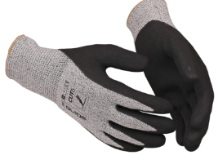 Nr.AprakstsMinimālā tehniskā prasība Piedāvātās preces konkrētais tehniskais aprakstsAvots PiezīmesVispārīgā informācijaVispārīgā informācijaVispārīgā informācijaRažotājs (nosaukums, ražotnes atrašanās vieta)Norādīt informāciju4709.104 ST Aizsargcimdi pret iegriešanu un caurduršanu Tipa apzīmējums Preces marķēšanai pielietotais EAN  kods, ja precei tāds ir piešķirtsNorādīt vērtībuNorādīt vai, izmantojot EAN kodu, ražotājs piedāvā iespēju saņemt digitālu tehnisko informāciju par preci (tips, ražotājs, tehniskie parametri, lietošanas instrukcija u.c.)Norādīt informācijuTehniskai izvērtēšanai tiks iesniegts katra ražotāja, jebkura nomināla vismaz viens paraugsAtbilstParauga piegādes laiks tehniskajai izvērtēšanai (pēc pieprasījuma), kalendārās dienas (norādīt konkrētu vērtību) ≤ 5Maksimālais garantētais preces piegādes laiks pēc pasūtījuma saskaņošanas, kalendārās dienas (norādīt konkrētu vērtību) ≤ 30Preces garantijas termiņš pēc tās piegādes, mēneši≥ 12Standarti Standarti Standarti Atbilstība EIROPAS PARLAMENTA UN PADOMES REGULAI (ES) 2016/425 (2016. gada 9. marts) par individuālajiem aizsardzības līdzekļiem un ar ko atceļ Padomes Direktīvu 89/686/EEK, t.sk. uz preces uzlikta CE zīmeAtbilstAtbilstība standartam LVS EN 388+A1:2019  Aizsargcimdi pret mehāniskiem riskiem  vai ekvivalentamAtbilstDokumentācijaDokumentācijaDokumentācijaIesniegts preces attēls, kurš atbilst sekojošām prasībām: “.jpg” vai “.jpeg” formātā;izšķiršanas spēja ne mazāka par 2Mpix;ir iespēja redzēt visu preci un izlasīt visus uzrakstus, marķējumus uz tās;attēls nav papildināts ar reklāmuAtbilstIesniegta preces tehnisko datu lapa vai cits dokuments, kurā norādīts preces apraksts un tehniskie parametriAtbilst(norādīt atbilstošo)Iesniegta REGULAI 2016/425 atbilstoša ES tipa pārbaudes sertifikāta kopija (II kategorija)AtbilstIesniegta ES atbilstības deklarācijas kopijaAtbilstIesniegta oriģinālā lietošanas instrukcija sekojošā valodāLV vai ENTiks iesniegta lietošanas instrukcija pie piegādes sekojošā valodāLVTehniskā informācijaTehniskā informācijaTehniskā informācijaBez vīlēm adīti, rokai pieguloši, ergonomiski divslāņu (ar pārklājumu) aizsargcimdi pret mehāniskiem riskiemAtbilstPamata materiāls – Kevlar, Dinema, Typhoon, neilona un spandeksa kombinācia vai līdzvērtīgs mehāniski izturīgs materiālsAtbilst (norādīt atbilstošo)Plaukstas daļa, t.sk. pirksti, un daļēja pirktu virsējā daļa ar nitrila pārklājumu (cimdu otrais slānis)AtbilstElastīga, pieguloša aproceAtbilstGAUGE – adījuma biezums jeb dūrienu skaits, kas iekļauts katrā materiāla collā≥ 18 Aizsargcimdu mehānisko īpašību veiktspējas (efektivitātes) līmeņi (level of performance) atbilstoši standartā norādītai secībai :nodilumizturība (abrasion resistance) (1÷4)4noturība pret griezumiem ar asmeni (coupe test: blade cut resistance) (1÷5)Xnoturība pret plīsumiem (tear resistance ) (1÷4) 4noturība pret caurduršanu (puncture resistance) (1÷4)≥ 3aizsardzība pret griezumiem (TDM test: cut resistance) (A÷F)≥ CAizsargcimdu izmēru diapazons 8 – 11